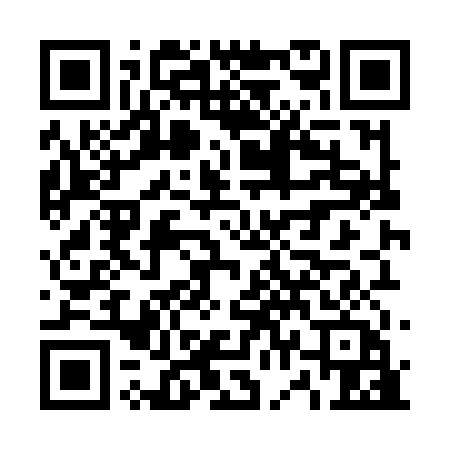 Prayer times for Bantadje Mbabi, CameroonWed 1 May 2024 - Fri 31 May 2024High Latitude Method: NonePrayer Calculation Method: Muslim World LeagueAsar Calculation Method: ShafiPrayer times provided by https://www.salahtimes.comDateDayFajrSunriseDhuhrAsrMaghribIsha1Wed4:365:4912:043:186:187:272Thu4:365:4912:043:186:187:273Fri4:355:4912:043:196:197:284Sat4:355:4812:043:196:197:285Sun4:355:4812:033:206:197:286Mon4:345:4812:033:206:197:287Tue4:345:4812:033:216:197:298Wed4:335:4712:033:216:197:299Thu4:335:4712:033:216:197:2910Fri4:335:4712:033:226:207:3011Sat4:325:4712:033:226:207:3012Sun4:325:4612:033:236:207:3013Mon4:325:4612:033:236:207:3114Tue4:315:4612:033:236:207:3115Wed4:315:4612:033:246:217:3116Thu4:315:4612:033:246:217:3117Fri4:305:4512:033:256:217:3218Sat4:305:4512:033:256:217:3219Sun4:305:4512:033:256:217:3220Mon4:305:4512:033:266:227:3321Tue4:295:4512:033:266:227:3322Wed4:295:4512:043:276:227:3423Thu4:295:4512:043:276:227:3424Fri4:295:4512:043:276:237:3425Sat4:295:4512:043:286:237:3526Sun4:295:4512:043:286:237:3527Mon4:285:4512:043:286:237:3528Tue4:285:4512:043:296:247:3629Wed4:285:4512:043:296:247:3630Thu4:285:4512:043:296:247:3631Fri4:285:4512:053:306:247:37